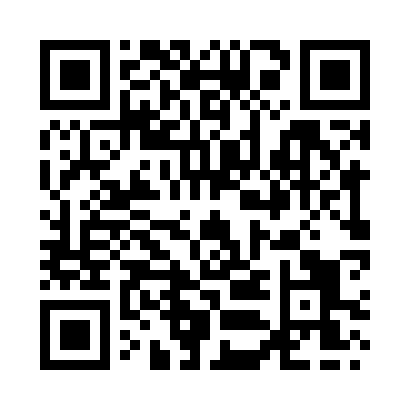 Prayer times for East Horndon, Greater London, UKWed 1 May 2024 - Fri 31 May 2024High Latitude Method: Angle Based RulePrayer Calculation Method: Islamic Society of North AmericaAsar Calculation Method: HanafiPrayer times provided by https://www.salahtimes.comDateDayFajrSunriseDhuhrAsrMaghribIsha1Wed3:335:2912:566:038:2310:202Thu3:305:2812:566:048:2410:233Fri3:275:2612:556:058:2610:264Sat3:245:2412:556:068:2810:285Sun3:215:2212:556:078:2910:316Mon3:185:2012:556:088:3110:347Tue3:155:1912:556:098:3210:378Wed3:125:1712:556:108:3410:409Thu3:095:1512:556:118:3610:4210Fri3:065:1412:556:128:3710:4511Sat3:045:1212:556:138:3910:4712Sun3:035:1012:556:148:4010:4813Mon3:025:0912:556:148:4210:4914Tue3:015:0712:556:158:4310:4915Wed3:015:0612:556:168:4510:5016Thu3:005:0412:556:178:4610:5117Fri2:595:0312:556:188:4810:5218Sat2:585:0212:556:198:4910:5219Sun2:585:0012:556:208:5110:5320Mon2:574:5912:556:218:5210:5421Tue2:574:5812:556:218:5410:5522Wed2:564:5612:556:228:5510:5523Thu2:554:5512:556:238:5610:5624Fri2:554:5412:566:248:5810:5725Sat2:544:5312:566:258:5910:5726Sun2:544:5212:566:259:0010:5827Mon2:534:5112:566:269:0110:5928Tue2:534:5012:566:279:0310:5929Wed2:534:4912:566:279:0411:0030Thu2:524:4812:566:289:0511:0131Fri2:524:4712:566:299:0611:01